               КАК НАДО ВЕСТИ СЕБЯ С МАЛЕНЬКИМ обманщиком.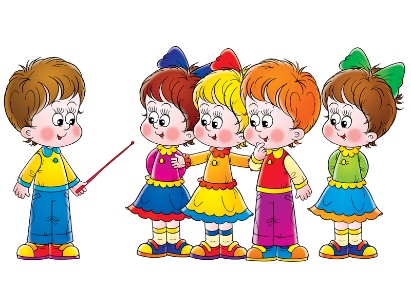 ● Попытайтесь выявить основную причину лжи и проанализировать ее.● Выявите, малыш солгал безвинно или преднамеренно.● Если преднамеренно, то почему? В чем виноваты вы? Кто при этом пострадал: вы, ваш ребенок или посторонний. Какая информация закодирована во лжи?● Постарайтесь определить, какая эта ложь: ложь-нападение, ложь-защита, ложь-поплавок, ложь-фантазия, ложь во спасение, ложь-соломинка?● Как только вам покажется, вы нашли возможную причину лжи, постарайтесь действовать и помогать ребенку. Постарайтесь объяснить ребенку, что следует за ложью и почему необходима честность. Расскажите ему история о том, к чему приводит ложь и сколько может доставить неприятностей.● Учите его говорить любую правду.● Старайтесь сделать все от вас зависящее, чтобы у ребенка не было заниженной самооценки. Почаще поощряйте его, не скупитесь на похвалу.● Не разжигайте ревность и соперничество между детьми в вашей семье.● Нельзя предъявлять к ребенку завышенные требования. Заботы малыша должны быть только возрастными. Дела – посильные.● Не опекайте ребенка чрезмерно.● Когда малыш обманывает, подражая сверстникам, вмешивайтесь в его дружеские отношения и, если надо, прекратите их.● Когда малыш копирует своей ложью вас, задумайтесь серьезнее об этом. Чтобы научить ребенка честности, необходимо самим быть честным.● Запомните, что маленький лгунишка – большой психолог. И потому, как вы прореагировали на его обман, он судит, как на самом деле вы относитесь к нему.     КАК НАДО ВЕСТИ СЕБЯ С РЕБЕНКОМ, 
КОТОРЫЙ БЕРЕТ ЧУЖОЕ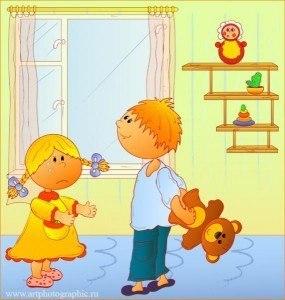 	Как только вы выявили, что ваш ребенок берет чужие вещи, не паникуйте. Это еще не значит, что он станет вором. Вы должны знать, маленькие дети не воруют в том смысле слова, как мы понимаем. У них свои взгляды на «свое» и «чужое», отличные от наших.Ребенок не ворует, а берет. Берет при всех, чтобы поиграть, насладиться вещью. Он еще не понимает разницы между общественной и личной собственностью. Малыш еще не зрел, и опыт жизни пока не научил его таким понятиям. Вам необходимо своевременно раскрыть ему их смысл.● Не выливайте на ребенка лавину отрицательных эмоций.● Постарайтесь успокоиться и отыскать возможную причину воровства, как бы надежно она не была скрыта.● Объясните ребенку разницу между своим и чужим, а также почему чужое брать нельзя. Объясните ему, что чувствуют другие дети, когда лишаются чего-либо, что он будет чувствовать сам, когда другой ребенок неожиданно присвоит себе его любимую игрушку или вещь.● Пойдите вместе с ним и возвратите чужую вещь ее владельцу. Но сделайте все это так, чтобы малыш не чувствовал позора.● Объясните ребенку, что если ему захочется взять чужое, он сможет взять его только тогда, когда получит на это разрешение.● Не искушайте малыша соблазнами, делая доступным недоступное.● Учите малыша ответственности за собственное поведение.● Когда малыш ворует беспричинно и постоянно, необходимо показать его психоневрологу и провести назначенную им коррекцию.● Ребенок должен знать, что мама с папой не одобряют никакого воровства.Если у вашего ребенка все в порядке, нет отклонения от нормы, он здоров, то это возрастное воровство окажется лишь мелким эпизодом в его жизни, исчезнув раз и навсегда в дальнейшем.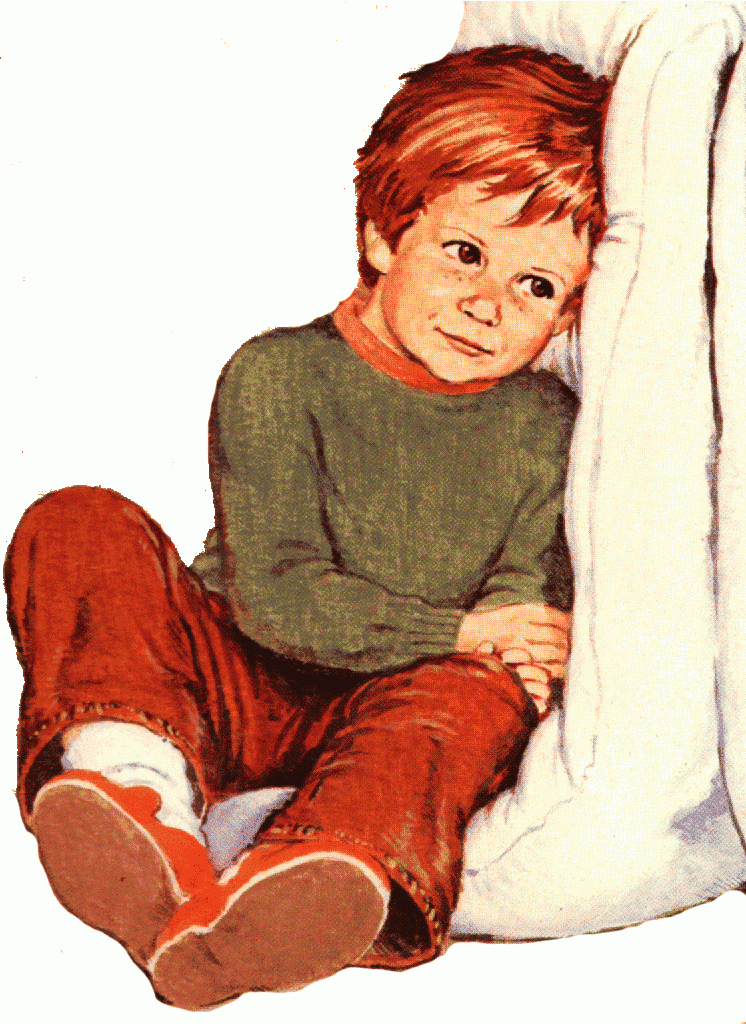                КАК НАДО ВЕСТИ СЕБЯ С ЗАСТЕНЧИВЫМ РЕБЕНКОМ● Быть очень деликатным с ним.● Не отвергать его и не использовать авторитарный метод воспитания, насильно заставляя его проявлять активность.● Все делайте так, чтобы малыш чувствовал себя защищенным и независимым от вас.● Гасите тревогу по любому поводу.● Повышайте уровень его самооценки.● Учите, чтобы он уважал себя.● Хвалите его и делайте ему комплименты.● Формируйте уверенность в себе.● Помогите найти ему все то, что в чем он превосходит своих сверстников, и этой сильной стороной уравновесить слабую, как средство компенсации всех недостатков.● Учите ребенка идти на разумный риск, уметь стойко переносить поражения.● Тренируйте с ним навыки общения со сверстниками и взрослыми.● Любыми способами поощряйте его игры со сверстниками.● Помогите ему найти такого друга, который защищал его в среде сверстников.● Не создавайте такие ситуации, в которых он бы ощущал себя неполноценным и был объектом даже самых невинных шуток и насмешек.● Будьте нежными с ним.● Сочувствуйте ему.● Поддерживайте его.● Следите за тем, чтобы между вами и вашим ребенком было полное доверие.     КАК НАДО ВЕСТИ СЕБЯ С РЕБЕНКОМ, 
ИСПЫТЫВАЮЩИМ СТРАХ 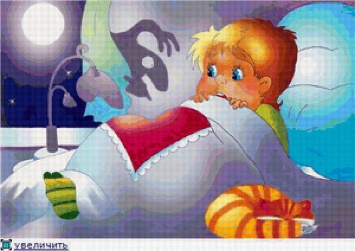 ● Первым делом выясните причину страха.● При выборе воспитательных мероприятий, учитывайте, что страх имеет непроизвольный, неосознанный характер.● Помните, что малыш не может управлять своим поведением и не владеет собой. Поэтому словесные убеждения неэффективны.● Ни в коем случае не запугивайте ребенка (даже тогда, когда ему действительно может угрожать опасность).● Не перегружайте ребенка пугающими его сказками и историями.● Если малыш боится темноты и замкнутого пространства, тогда зажгите лампу, откройте двери, побудьте рядом с ним.● Чтобы ребенку не страшно было спать, пусть возьмет с собой в кроватку любимую игрушку.● В некоторых случаях, у более старших детей, можно попытаться уменьшить страх при помощи стыда «Ты ведешь себя как маленький испуганный котенок».● Постарайтесь проиграть пугающее малыша событие таким образом, чтобы страшное показалось смешным или обыденным в повседневности. Например, если ребенок боится собак, то затейте ему игру в пограничника, где он будет с любимой собакой охранять границу. Или расскажите, как переживала собака, когда малыш убегал от нее, потому что она очень хотела с ним подружиться. Необходимо, чтобы после игры у ребенка было убеждение, что страх его напрасный.● Главное, не принуждайте ребенка делать то, что он еще не в силах сделать.